Муниципальное образование Кондинский район
Ханты-Мансийского автономного округа - ЮгрыАДМИНИСТРАЦИЯ  КО Н Д И Н С КО ГО РА Й О Н АПРОТОКОЛвводного (организацимонного) заседания рабочей группы
«Доступная энергетическая инфраструктура»mi 1 .Междуреченский29 июля 2016 Iода	№ IПредседательствовалА.А. Яковлев	первый заместитель главы Кондинского районаСекретарь заседания:Н.Е.Гуськова	- специалист-эксперт производственно-технического отделау правления жилищно-коммунальног о хозяйства администрации Кондинского районаПрисутствовал:Л.А. Ильчу к	начальник Управления жилищно-коммунального хозяйства   администрации Кондинского района С.А.Комлева	- Начальник Кондинского участка Советскогомежрегионального отделения акционерного общества « Тюменская энергосбытовая компания»1.Об утверждении положения о деятельности рабочей группы «Доступная энергетическая инфраструктура» (Н.Е.Гуськова)Решили:	При деятельности рабочей группы «Доступная энергетическаяинфраструктура» руководствоваться положением о рабочей группе «Доступная энергетическая инфраструктура».2.Об утверждении годового плана работы рабочей группы «Доступная энергетическая инфраструктура»(Н.Е.Гуськова)Решили: При деятельности рабочей группы «Доступная энергетическая инфраструктура»  придерживается годового плана работы рабочей группы «Доступная энергетическая инфраструктура»Об утверждении  графика заседаний рабочей группы «ДоступнаяЭнергетическая  инфраструктура»(Н.Е.Гуськова)Решили: Заседания рабочей группы «Доступная энергетическая инфраструктура» проводить ежеквартально  в период с 15 до 20 числа, следующего за отчетным месяцем.Первый заместительГлавы Кондинского района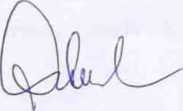 Л.Л. Яковлев~>